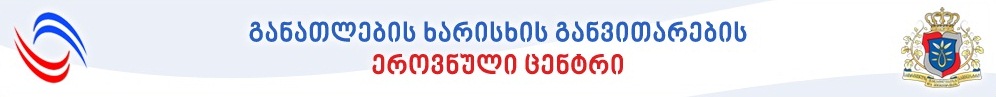 ფარმაცევტის თანაშემწეპროფესიული სტანდარტისსიპ განათლების ხარისხის განვითარების ეროვნული ცენტრი წელიდასახელება (ქართულად):   ფარმაცევტის თანაშემწედასახელება (ინგლისურად):  Assistants Pharmacist პროფესიული სტანდარტის სარეგისტრაციო ნომერი:პროფესიული სტანდარტის შესაბამისი კოდი „დასაქმების საერთაშორისო სტანდარტული      კლასიფიკატორის“ (ISCO-08) მიხედვით:  3213დასაქმების სფეროს აღწერა: ფარმაცევტის თანაშემწის მოვალეობაა ფარმაცევტული და პარაფარმაცევტული პროდუქციის მიღების, განთავსებისა და აღწერის პროცესში მონაწილეობა, ნაშთის პერიოდული კონტროლი, მცირე შეფუთვებად მზა წამლის ფორმის დაფასოება, რეცეპტის მიხედვით წამლის მომზადება,   პარაფარმაცევტული პროდუქციის შერჩევა-მიწოდება, ურეცეპტოდ გასაცემი ფარმაცევტული პროდუქციის რეალიზაცია.  სამუშაო გარემო და დასაქმების შესაძლებლობები:ფარმაცევტის თანაშემწის ტიპური სამუშაო გარემოა შესაბამისად აღჭურვილი ოთახი/ოფისი.ფარმაცევტის თანაშემწე შეიძლება დასაქმდეს აფთიაქებში (ავტორიზებულ აფთიაქში, სპეციალიზებულ და საცალო რეალიზაციის სავაჭრო ობიექტში), საბითუმო რეალიზაციის ობიექტზე, სამედიცინო და ფარმაცევტული ტექნიკის მაღაზიებში.აუცილებელი პროფესიული მოთხოვნები:კანონმდებლობით არ არის დადგენილიპროფესიული მოვალეობები და ამოცანები:პიროვნული თვისებები:კომუნიკაბელურიდაკვირვებულიაკურატულიობიექტურიკეთილსინდისიერიპუნქტუალურიმოქნილიმატერიალური რესურსი  ა) ინვენტარი, აღჭურვილობა სასწორი, როდინი, დასაფასოებელი დაფა, საწონები, შპადელი, მინის წკირები, კოლბები, სპეციალური კოვზი, ქილები, შტანგლასები, ძაბრი, თერმომეტრი, საზომი ცილინდრი, ჰიგრომეტრი. დამცავი სათვალე, კონტეინერები, სათლი, მტვერსასრუტი, სპირტქურა, წყლის აბაზანა.მაცივარი, კონდიციონერი, მაშრობი კარადა, წყლის გამოსახდელი აპარატი, დასაფასოებელი (დასათვლელი) აპარატი.ბ) მასალა, ნედლეული:შესაფუთი მასალა, ფილტრის ქაღალდი, პერგამენტის ქაღალდი, სადეზინფექციო ხსნარი, ხალათი, ქუდი, ნიღაბი, ხელთათმანი, ბინტი, ბამბა, სპეციალური ნაჭრები. სხვადასხვა ზომის და ფერის დასაფასოებელი ჭურჭელი თავსახურებით.წამლის ფორმების მოსამზადებლად საჭირო ძირითადი და დამხმარე ინგრედიენტები: ფხვნილები, გამხსნელები, საცხის ფუძეები. სამომავლო ტენდენციები:ფარმაცევტის თანაშემწის უფლება-მოვალეობების ცვლილება და სამუშაო გარემოსთან ადაპტირება.პროფესიული ცოდნა და უნარები:სტანდარტის მოქმედების ვადა:  5 წელი14. პროფესიული სტანდარტის  შემმუშავებელი  ჯგუფის წევრები:დასახელება: ფარმაცევტის თანაშემწეშეფასების სტანდარტი1. ზოგადი ინფორმაცია შეფასების სტანდარტი გამოიყენება ფორმალური განათლების ან/და  არაფორმალური განათლების ფარგლებში შეძენილი კომპეტენციების, ცოდნისა და უნარების აღიარების მიზნით. შეფასების სტანდარტი  განსაზღვრავს პროფესიულ სტანდარტში ასახული კომპეტენციების, ცოდნისა და უნარების    შეფასების ან/და დადასტურების აუცილებელ პირობებს:შესაფასებელ კომპეტენციებს, რომლებიც გამოხატულია  პროფესიულ მოვალეობებსა და ამოცანებში;შესაფასებელი კომპეტენციების შეფასების კრიტერიუმებს, რომლებიც ასახავს  აუცილებელ  პროფესიულ ცოდნას და  უნარებს;შესაფასებელი კომპეტენციების დადასტურების  შესაძლებლობებს;გამოცდის პროცესს და კომპონენტებს.შესაფასებელი კომპეტენციების დადასტურება შესაფასებელი კომპეტენციების დადასტურების გზები:ფორმალურიელი კომპეტენციების დადასტურების გზები:ლებლობებს;ლეტენციების, ;არაფორმალური კომპეტენციების დადასტურების გზები:ლებლობებს;ლეტენციების, ცოდნისა და უნარების    შეფასების ან/და დადასტურების აუცილებელ პირობებს:ნტ წესით;მიღწეულილური კომპეტენციების დადასტურების გზები:ლებლობებს;ლეტენციების, ცოდნისა და უნარების    შეფ.ფორმალურ განათლებაში სტანდარტით გათვალისწინებული შეფასების პროცესის წარმართვასთან დაკავშირებული მოთხოვნები ასახულია სავალდებულო პროფესიულ მოდულებში.ფორმალურ განათლებაში მიღწეული სწავლის შედეგების აღიარების (ჩათვლის) პროცესიფორმალური განათლების გზით მიღწეული სწავლის შედეგების აღიარების (ჩათვლის) პროცესი მოიცავს მიღწეული სწავლის შედეგების აღიარებას (ჩათვლას) საძიებელი კვალიფიკაციის მიზნებისათვის ქვემოთ  მოცემული პრინციპების შესაბამისად:  ა) დასაშვებია ნებისმიერი კვალიფიკაციის ფარგლებში მიღწეული სწავლის შედეგების აღიარება (ჩათვლა) ნებისმიერი კვალიფიკაციის ფარგლებში, თუ სწავლის შედეგები თავსებადია საძიებელ კვალიფიკაციასთან და მათი მიღწევა დადასტურებულია, რაც გამოიხატება საგანმანათლებლო პროგრამის ფარგლებში მიღებული დადებითი შეფასებით და შესაბამისი კრედიტის მინიჭებით;ბ) თავსებადობის დადგენისთვის შინაარსობრივი შესწავლის მიზნით, ამღიარებელი  დაწესებულება ეყრდნობა პროფესიულ სტანდარტს ან/და პროფესიული საგანმანათლებლო პროგრამის ჩარჩო დოკუმენტს, რომლის საფუძველზეც არის შემუშავებული გავლილი პროფესიული საგანმანათლებლო პროგრამა ან პროგრამის კომპონენტი, არსებობის შემთხვევაში  - პროფესიულ საგანმანათლებლო პროგრამას ან/და სილაბუსებს, ან/და პროფესიული საგანმანათლებლო პროგრამების კატალოგს. ამღიარებელი დაწესებულება უფლებამოსილია აღიარების მიზნებისათვის  შესაფასებელ პირს მოსთხოვოს  გავლილი საგანმანათლებლო პროგრამის/სასწავლო კურსების პროგრამების (სილაბუსების) გამოთხოვა საგანმანათლებლო დაწესებულებებიდან და წარდგენა;გ) სწავლის შედეგების თავსებადობის განსაზღვრის მიზნით, აუცილებელი არაა მათი ფორმულირება იყოს იდენტური. თავსებადად ჩაითვლება სწავლის შედეგები, რომელთა ერთობლიობაც შინაარსის თვალსაზრისით, ეროვნული საკვალიფიკაციო ჩარჩოს შესაბამისი საფეხურის აღმწერის გათვალისწინებით, შესაძლოა მიჩნეულ იქნას ანალოგიურად.2. მითითებები  შესაფასებელი პირის ადა შემფასებლისათვის შეფასების დაწყებამდე გაეცანით: პროფესიულ სტანდარტსშეფასების ინსტრუმენტებსდაინტერესებული/შესაფასებელი პირის კომპეტენციების აღიარებასთან დაკავშირებულ შესაძლებლობებსშემფასებლის ჩანაწერების ფორმებსშეფასების პირობებსშეფასების წესებსშეფასების კრიტერიუმებსშეფასების პროცესში:პირადად დააკვირდით დავალებების შესრულების/შეფასების პროცესს;თითოეული შესაფასებელისათვის აწარმოეთ შეფასების ჩანაწერების ფორმები;თუ აუცილებელია შესაფასებელს დაუსვით დამატებითი შეკითხვები დავალებასთან დაკავშირებით;შეაფასეთ თითოეული კრიტერიუმი.შეფასების დასრულებისას:შესაფასებელს მიეცით განმარტება შეფასებასთან დაკავშირებით;შეაჯამეთ შეფასების შედეგები;დაადასტურეთ შეფასების შედეგები ხელმოწერით;შეფასების ჩანაწერები გადაეცით სათანადოდ უფლებამოსილ პირს.3. შეფასების პროცედურა მიღწეული კომპეტენციების  დადასტურებისთვის გამოცდის  ორგანიზების პროცესი და კომპონენტებიმიღწეული კომპეტენციების  დადასტურებისთვის გამოცდის ჩატარების პროცესი მოიცავს დასადასტურებელი კომპეტენციების შესაბამისად გამოკითხვისა და პრაქტიკული დავალების შესრულების ეტაპებს. მიუხედავად იმისა, დასტურდება თუ არა კვალიფიკაციით გათვალისწინებული კომპეტენციები შეფასების სტანდარტის ნაწილი 1-ის „შესაფასებელი კომპეტენციების დადასტურება“ „ა“ და „ბ“ პუნქტებით გათვალისწინებული შესაძლებლობებით,  შეფასების პროცესი მოიცავს  სავალდებულო კომპონენტს (გამოცდას), რომლის შეფასება შესაბამისი კვალიფიკაციის მინიჭების წინაპირობაა.ქვემოთ მოცემულია გამოკითხვისა და პრაქტიკულ დავალებაზე დაკვირვების პროცესის მოთხოვნები, ასევე, შეფასების სავალდებულო კომპონენტები.ნაწილი 4. თეორიული გამოკითხვის და პრაქტიკული /დავალებების თემატიკაგამოკითხვა გამოკითხვის ფორმა:შესაფასებელი პირის გამოკითხვა ხორციელდება ტესტის და ზეპირი შეკითხვების სახით;ტესტი უნდა მოიცავდეს როგორც ღია, ისე დახურული ტიპის შეკითხვებს.გამოკითხვის პროცესის მონიტორინგი: არსებითია გამოკითხვის პროცესზე შემფასებლის მიერ ზედამხედველობის განხორციელებამოპოვებული მტკიცებულებები მტკიცებულებები უზრუნველყოფილია შესაფასებლის მიერ მომზადებული წერილობითი ნაშრომით/შესრულებული ტესტით ან/და პრაქტიკული დავალების დროს  დამატებით, დამაზუსტებელ შეკითხვებზე პასუხებით.თეორიული საგამოცდო თემატიკა:დასადასტურებელი კომპეტენციების შესაბამისად საგამოცდო თემატიკა შეიძლება მოიცავდეს შემდეგ საკითხებს:ფარმაცევტული და პარაფარმაცევტული პროდუქციის მიღების, განთავსების, აღწერის და ინვენტარიზაციის ძირითადი პრინციპები და წესები;მცირე შეფუთვებად  მზა წამლის  ფორმის დაფასოების წესები და მოთხოვნები;რეცეპტის მიხედვით წამლის მომზადების წესები;მომხმარებელთან ურთიერთობის პრინციპები და  ფარმაცევტული ეთიკა;მომხმარებლისთვის ურეცეპტოდ გასაცემი მედიკამენტების რეალიზაციის ძირითადი წესები;ფარმაცევტულ დაწესებულებაში სანიტარიულ-ჰიგიენური და უსაფრთხოების წესები და მოთხოვნები;მომხმარებლისთვის პარაფარმაცევტული პროდუქციის და ავადმყოფის მოვლის საგნების/საშუალებების  შერჩევის და  პროდუქციის  მიწოდების ძირითადი პრინციპები.ნაწილი 5. პრაქტიკული დავალების/დავალებები  შესრულების/შეფასების კრიტერიუმების მითითებებით:პრაქტიკული დავალების შესრულებაზე დაკვირვება.საგამოცდო გარემო:შესაფასებელი პირის შეფასება ხორციელდება პრაქტიკული დავალებების სახით.საგამოცდო პროცესის მონიტორინგი: საგამოცდო პროცესის მონიტორინგს ახორციელებს შემფასებელი/შემფასებლები (ნეიტრალური კომისია) წინასწარი დადგენილი წესისა და პროცედურების დაცვით.მოპოვებული მტკიცებულებები:მტკიცებულებები უზრუნველყოფილია  შემფასებლის მიერ შევსებული ჩანაწერების ფორმით.საგამოცდო პრაქტიკული დავალებების ჩამონათვალი:დასადასტურებელი კომპეტენციების შესაბამისად სტუდენტმა უნდა შეასრულოს  დავალება, რომელიც შეიძლება  მოიცავდეს შემდეგს: რეცეპტის შესაბამისად წამლის  მომზადება;მომხმარებლისათვის მოთხოვნის/საჭიროების შესაბამისად პარაფარმაცევტული პროდუქციის შერჩევა/მიწოდება;მომხმარებლისთვის მოთხოვნა/საჭიროების შესაბამისად ავადმყოფის საგნების შერჩევა/მიწოდება;მომხამრებლისთვის ურეცეპტოდ გასაცემი ფარმაცევტული პროდუქციის შესახებ შენახვის პირობების შესახებ ინფორმაციის მიწოდება;მცირე შეფუთვებად მზა წამლის ფორმების დაფასოება;ინვენტარიზაციის ჩატარება;პროდუქციის მიღება, განთავსება.გაითვალისწინეთ:შესაფასებელი პირის მიერ  შესრულებული სამუშაოს წარმოებისას ეკონომიური, ხარისხის უზრუნველყოფის, გარემოს დაცვის, სამართლებრივი, უსაფრთხოების წესების დაცვის, ჰიგიენის დაცვის მიდგომების,   სამუშაოს შესრულების თანამიმდევრობის შეფასება წარმოადგენს ზემოთჩამოთვლილ დავალებებზე დაკვირვების თანამდევ პროცესს და მასზე დამატებითი დროის გამოყოფა არაა რეკომენდებული;შემფასებლის მიერ დამატებითი კითხვების დასმის შემთხვევაში შესაფასებელი პირი პასუხობს მათ და საჭიროებისამებრ მოჰყავს  საკუთარი ქმედების/ გადაწყვეტილების  შესაბამისი არგუმენტები; სავალდებულო კომპონენტის (გამოცდის) საკითხების შერჩევა ზემოთ მოცემული საკითხებიდან წარმოადგენს შემფასებლის პრეროგატივას.ნაწილი 6. საჭიროების შემთხვევაში  დამატებითი ინფორმაცია მაგალითი: პრაქტიკული დავალება - პროდუქციის მიღება-განთავსებაშეფასების კრიტერიუმები:ამოწმებს პროდუქციის სატრანსპორტო შეფუთვის მთლიანობას;ამოწმებს პროდუქციის სასაქონლო სახის მთლიანობას;ამოწმებს პროდუქტის ვიზუალურ-ორგანოლეპტიკური მახასიათებლის შესაბამისობას ფარმაკოპეის სტანდარტთან;პროდუქციის შეფუთვაზე მოცემულ დასახელებას ადარებს თანმხლებ დოკუმენტაციაში მითითებულს;ადგენს პროდუქციის დოზის შესაბამისობას  დოკუმენტაციაში მითითებულთან;ადგენს პროდუქციის  შეფუთვაში რაოდენობის შესაბამისობას დოკუმენტაციაში მითითებულთან;ადგენს შესაბამისობას შეფუთვაზე დატანილ სერიასა და დოკუმენტაციაში მითითებულს შორის;შეფუთვაზე არსებულ ვადასა და  დოკუმენტაციაში მითითებულს შორის ადგენს შესაბამისობას;შეფუთვაზე დატანილ  და  დოკუმენტაციაში მითითებულ შტრიხკოდებს შორის ადგენს შესაბამისობას;განალაგებს პროდუქციას მისი დასახელების, შემადგენლობის, ფარმაკოლოგიური მოქმედებების და ფიზიკურ-ქიმიური თვისებების გათვალისწინებით;განალაგებს პროდუქციას შენახვის პირობების დაცვით, ტემპერატურული რეჟიმისა და ტენიანობის გათვალისწინებით;ითვალისწინებს პროდუქციის დალაგების დროს შეფუთვაში რაოდენობას და დოზირებას;სწორად განალაგებს პროდუქციას FIFO-ს პრინციპის დაცვით;სწორად განალაგებს პროდუქციას მერჩენდაიზინგის პრინციპის დაცვით;აანალიზებს პროდუქციის მიღების დამადასტურებელ დოკუმენტს;ამოწმებს მიღებულ შედეგს პროდუქციის მიღების დამადასტურებელი დოკუმენტის საფუძველზე;აბარებს ანგარიშს მიღებულ შედეგზე.შემფასებლის ჩანაწერების ფორმები     შესაფასებელი პირის სახელი, გვარი:     შეფასების თარიღი:     შეფასების ადგილი:     შემფასებლის სახელი, გვარი:შედეგი: დადასტურდა ------/ არ დადასტურდა ----------შემფასებლის კომენტარი:დადასტურება: №პროფესიული მოვალეობაპროფესიული ამოცანა1ფარმაცევტულ დაწესებულებაში პროდუქციის მიღების პროცესში მონაწილეობაამოწმებს პროდუქტს ვიზუალურადამოწმებს შემოსული პროდუქტის იგივეობასამოწმებს სერიასა და ვადასითვლის პროდუქციასაბარებს ანგარიშს პასუხისმგებელ პირსგანათავსებს პროდუქციას სათანადო ადგილას2სამუშაო პროცესში ნაშთის პერიოდული კონტროლიიღებს ინფორმაციას თეორიული ნაშთის შესახებათვალიერებს ნაშთს ვიზუალურადამოწმებს რაოდენობას და იგივეობასამოწმებს სერიასა და შტრიხკოდსამოწმებს ვადასაბარებს ანგარიშს პასუხისმგებელ პირს3მომხმარებელთან ურთიერთობა არსებული სტანდარტის მიხედვითადგენს მომხმარებლის მოთხოვნას/ეცნობა შესაბამის დოკუმენტს ან/და ჩანაწერსშეურჩევს მომხმარებელს სასურველ პროდუქციას      (გარდა ფარმაცევტული პროდუქტისა) აგროვებს  პროდუქციასაკონტროლებს პროდუქციას მომხმარებლის თანდასწრებითაწვდის მომხმარებელს პროდუქციას აწვდის მომხმარებელს ინფორმაციას პარაფარმაცევტული პროდუქციის მიღების/გამოყენებისა და შენახვის პირობების შესახებ აწვდის მომხმარებელს ინფორმაციას ურეცეპტოდ    გასაცემი ფარმაცევტული პროდუქციის შენახვის პირობების შესახებ ახდენს ანგარიშსწორებას4სხვადასხვა წამლის ფორმების დამზადება რეცეპტის შესაბამისად ეცნობა რეცეპტსემზადება სამუშაოს შესასრულებლად ამზადებს წამლის ფორმასფუთავს წამალსაკეთებს მარკირებასგადასცემს წამალს პასუხისმგებელ პირს5მცირე შეფუთვებად მზა წამლის ფორმების დაფასოებაიღებს მოთხოვნასამზადებს სამუშაო ზონასაფასოებს პროდუქციასუკეთებს მარკირებას პროდუქციასუზრუნველყოფს ინსტრუქციის თანხლებასგადასცემს პროდუქციას პასუხისმგებელ პირს6სანიტარიულ-ჰიგიენური ნორმების უზრუნველყოფაიცავს პირად ჰიგიენასაწარმოებს ტემპერატურისა და ტენიანობის აღრიცხვასასუფთავებს პროდუქციას და მათი განთავსების ადგილებს№მოვალეობაპროფესიული ცოდნაპროფესიული უნარებიფარმაცევტულ დაწესებულებაში პროდუქციის მიღების პროცესში მონაწილეობაიცის:პროდუქტის სასაქონლო სახე სტანდარტულად შეფუთული პროდუქციის სახეწერა-კითხვა სახელმწიფო, ლათინურ და სხვა უცხოურ ენებზეგენერიული და ბრენდული დასახელებების განსხვავებებიელემენტარული მათემატიკავარგისობის ვადის განსაზღვრის წესისად მოიძიოს შეფუთვაზე დატანილი აღმნიშვნელი ჩანაწერისერიის წაკითხვის წესიმიღების დამადასტურებელი დოკუმენტის აღწერილობაჩანაწერის მართებულად გაკეთების წესიპროდუქციის შენახვის პირობებიFIFO-ს პრინციპიპროდუქციის განთავსების შიდა სტანდარტიშეუძლია: შეფასება, დაკვირვება, ანალიზი, ცოდნის პრაქტიკულად გამოყენებასახელმწიფო და უცხოურ ენებზე წერა-კითხვამათემატიკური ელემენტების გამოყენება დოზის განსაზღვრისათვისშეფუთვაზე დატანილი მონაცემების იდენტიფიცირება დოზის გამოთვლაგენერიული და ბრენდული დასახელებების გარჩევასერიის წაკითხვავარგისობის ვადის დადგენაყურადღებით და დაკვირვებით საქმიანობაანგარიშის ჩაბარებაშედეგების დაფიქსირებაშენახვის პირობების მიხედვით განთავსებასამუშაო პროცესში ნაშთის პერიოდული კონტროლიიცის: აფთიაქში არსებული პროდუქციის განლაგების პრინციპი ინვენტარიზაციის პრინციპი სამკურნალო საშუალების სავაჭრო და გენერიული დასახელების განსხვავებებისახელმწიფო, ლათინურად და სხვა უცხოურ ენებზე წერა-კითხვამწარმოებლის მიხედვით პროდუქციის განსხვავების წესიპირველადი სასაქონლო სახეშეფუთვაზე დატანილი მონაცემები დოზის, რაოდენობისა და მწარმოებლის დასახელების განლაგების პრინციპებიმათემატიკის საფუძვლებისერიის მნიშვნელობაშეფუთვაზე სერიის მოძიებისა და სხვა ჩანაწერისგან განსხვავების წესი ვარგისობის ვადის დადგენის წესი გამოშვების თარიღის მიხედვითდოკუმენტის მიხედვით მიღებული შედეგის აღწერის წესიმონაცემების მეორეული გადამოწმების წესი ანგარიშის წარდგენის წესიშეუძლია ინვენტარიზაციის პრინციპის გამოყენებასამუშაოს სწრაფად, დაკვირვებით და მოქნილად შესრულებასამკურნალო საშუალების სავაჭრო და გენერიული დასახელების გარჩევამედიკამენტების განსხვავება მწარმოებლის მიხედვითსახელმწიფო და უცხოურ ენებზე კითხვადოზირების დადგენამწარმოებლის დადგენადოკუმენტაციის გარჩევამოიძიოს შეფუთვაზე დატანილი სერიასერიის წაკითხვაგანასხვაოს სერია და შტრიხკოდივარგისობის ვადის მოძებნა შეფუთვაზევარგისობის ვადის გამოთვლა მათემატიკის ელემენტების გამოყენებითშედეგების ანალიზიმონაცემების გადამოწმებაანგარიშის სრულყოფილად წარდგენამომხმარებელთან ურთიერთობა არსებული სტანდარტის მიხედვითიცის ეთიკის ნორმებიკომუნიკაციის ეფექტური მეთოდიპროდუქტის განთავსების წესი მომხმარებლისთვის პარაფარმაცევტული პროდუქტის შესახებ ინფორმაციის მიწოდების წესიმოთხოვნის საფუძველზე ჩანაწერის გაკეთების წესინაშთის კონტროლის მეთოდიFIFO-ს პრინციპიფარმაცევტული პროდუქციის შენახვის პირობების შესახებ ინფორმაციის მოძიების გზებიდოკუმენტაციის/ ჩანაწერის ქართულად და ლათინურად მართებულად წაკითხვის წესიპროდუქტის დასახელების, მწარმოებლის შტრიხკოდის, ვარგისობის ვადის წაკითხვის ტექნიკაპარაფარმაცევტული პროდუქტის მიღების/გამოყენების/ მოხმარების წესიპროდუქტის შენახვის პირობებიმომხმარებლისათვის სასურველი ინფორმაციის მოძიების წყაროანგარიშსწორების დოკუმენტის წაკითხვის წესიანგარიშსწორების დოკუმენტსა და გასაცემ პროდუქტს შორის შესაბამისობის დადგენის მეთოდიგაცემის/გადაცემის წესი არსებული სტანდარტის მიხედვითშეუძლია მომხმარებელთან სრულყოფილი კომუნიკაცია სიტუაციის გაანალიზებაპრობლემური სიტუაციების მართვაპარაფარმაცევტული პროდუქციის რეალიზაციისას შეუძლია მომხმარებლისათვის ამომწურავი ინფორმაციის მიწოდება მომხმარებლისათვის პარაფარმაცევტული პროდუქციის შეთავაზებამოთხოვნის წაკითხვალათინურ ენაზე გამოწერილ დოკუმენტში/ჩანაწერში მედიკამენტების დასახელებების ამოკითხვაფარმაცევტული პროდუქტის გენერიული და საპატენტო-კომერციული დასახელებების ჩამოთვლანაშთის კონტროლიპროდუქტის სწრაფად შეგროვებაშეგროვილი პროდუქტის დოკუმენტაციასთან შესაბამისობის დადგენაპროდუქციის ცნობა დოკუმენტაციაზე/ჩანა-წერზე არსებული მინიშნებების შესახებ განმარტებების გაკეთებაპრეპარატების კლასიფიკაცია ორგანიზმში სამკურნალო საშუალების შეყვანის გზების მიხედვით ფორმებიდან გამომდინარე სამკურნალო საშუალების ორგანიზმში შეყვანის გზები განსაზღვრაფარმაკოლოგიური ჯგუფის მიხედვით განლაგებული სამკურნალო საშუალების მოძიებაპროდუქტის მიღების/გამოყენების/ მოხმარების წესების წაკითხვაპროდუქტის შენახვის პირობების დადგენადამატებითი ინფორმაციის მოძიება ანგარიშსწორების დოკუმენტის სწორად წაკითხვაანგარიშსწორების დოკუმენტში მითითებული ინფორმაციის შესაბამისობის დადგენა შეგროვილ და პაციენტისათვის სასურველ პარაფარმაცევტულ პროდუქტთანანგარიშსწორების დოკუმენტში მითითებული ინფორმაციის შესაბამისობის დადგენა შეგროვილ და განსაზღვრული კვალიფიკაციის სპეციალისტ(ებ)ის მიერ დანიშნულ პროდუქტთანსხვადასხვა წამლის ფორმების დამზადება რეცეპტის შესაბამისადიცის: რეცეპტის წაკითხვის წესილათინურად წერა-კითხვამათემატიკის საფუძვლები რეცეპტით გამოწერილი ინგრედიენტების თვისებები, ტექნოლოგიური თავისებურებებისადეზინფექციო საშუალებების დანიშნულებაჭურჭლის დამუშავების წესი სანიტარიულ-ჰიგიენური ნორმებიუსაფრთხოების ნორმებიშიდა სტანდარტიინგრედიენტების განთავსების წესიწამლის შემადგენლობაში შემავალი ინგრედიენტების თვისებებიწამლის მომზადების ტექნოლოგია შესაბამისი ხელსაწყოების/მოწყობილობების გამოყენების წესი შესაფუთავი მასალის თავისებურებანინტდ-ის მნიშვნელობა ეტიკეტის შერჩევის წესი რეცეპტის მიხედვით ეტიკეტის შევსების წესიწამლის ფორმათა ტექნოლოგია გამოყენებული შესაფუთავი მასალის თვისებებიშეუძლია:რეცეპტის წაკითხვა ლათინურ ენაზემათემატიკური გაანგარიშებასადეზინფექციო საშუალებების მართებულად გამოყენებაშიდა სტანდარტის მიხედვით ჰიგიენური ნორმების დაცვაუსაფრთხოების წესების დაცვარეცეპტში შემავალი ინგრედიენტების თვისებების დადგენასათანადო ტექნოლოგიით რეცეპტში მითითებული წამლის ფორმის მომზადებახელსაწყოების/მოწყობილობების გამოყენებასათანადო შესაფუთი მასალის შერჩევაშესაფუთი მასალისა და ჭურჭლის მოცულობის განსაზღვრაეტიკეტის სრულყოფილად შევსებაწამლის მომზადების პროცესის დეტალურად აღწერაშესრულებული სამუშაოს შესახებ ზეპირი ანგარიშის წარდგენამცირე შეფუთვებად მზა წამლის ფორმების დაფასოებაიცის: მოთხოვნის შესახებ დოკუმენტის წაკითხვა/დამუშავების წესილათინურ ენაზე წერა-კითხვა პროდუქციის განთავსების პრინციპი სამუშაო ზონისა და სათანადო მოწყობილობის დასუფთავების წესიშეფუთვის წესი დასაფასოებელი ხელსაწყოს გამოყენების წესი სანიტარიულ-ჰიგიენური ნორმებიელემენტარული მათემატიკაეტიკეტის შევსების წესიმართლწერის საკითხებიინსტრუქციის მოძიების წყაროებიინსტრუქციის თანხლების აუცილებლობაინსტრუქციის გამრავლების წესიშეუძლია:დოკუმენტის გაანალიზებაპროდუქციის განთავსების ადგილის დადგენალათინურად წერა-კითხვასამუშაოს სწრაფად და ხარისხიანად შესრულებასტანდარტის მიხედვით სამუშაო ზონისა და მოწყობილობების დასუფთავებასანიტარიულ-ჰიგიენური ნორმების დაცვამათემატიკური გაანგარიშება დასაფასოებელი ხელსაწყოს მართებულად გამოყენებაეტიკეტის შევსებასწორად და გარკვევით წერაინსტრუქციის მოძიება (კომპიუტერში, შეფუთვაში)ასლის გადაღებაკომპიუტერული ტექნოლოგიების გამოყენებადასაფასოებელი პროდუქტის ფარმაცევტთან ერთად გაკონტროლებარაოდენობის გადათვლა დოკუმენტის შესაბამისადსანიტარიულ-ჰიგიენური ნორმების უზრუნველყოფაიცის: ჩაცმის სტანდარტი სამუშაო ფორმის გამოყენების წესი და ადგილიტემპერატურისა და ტენიანობის მნიშვნელობატემპერატურისა და ტენიანობის განმსაზღვრელი მოწყობილობიდან მაჩვენებლის აღების ტექნიკაჟურნალში შესაბამისი ინფორმაციის გადატანის თანმიმდევრობა ტემპერატურისა და ტენიანობის შემოწმების პერიოდულობა ვის მიაწოდოს ინფორმაცია ტემპერატურისა და ტენიანობის, სტანდარტთან შეუსაბამობის შემთხვევაშისტანდარტით გათვალისწინებული დასუფთავების პერიოდულობასველი და მშრალი წესით დამუშავების გამოყენების პრინციპებისველი წესით დასუფთავების მიზნით გამოსაყენებელი ხსნარების ტიპებიმშრალი წესით დასუფთავების მნიშვნელობა „მერჩენდაიზინგის“ პრინციპი FIFO-ს პრინციპირაოდენობის მიხედვით პროდუქციის დოზირებისა და შეფუთვის პრინციპებიპროდუქტის დოზირებისა და შეფუთვაში რაოდენობის განსაზღვრის წესითერმომეტრის არსებობის აუცილებლობა მაცივრის ყველა დონეზეშეუძლია:ზონის მოთხოვნის გათვალისწინება/განსაზღვრათერმომეტრიდან და ჰიგრომეტრიდან მონაცემების აღებამონაცემების გადატანა აღრიცხვის ჟურნალშინორმიდან გადახრის დაფიქსირებასტანდარტით გათვალისწინებული მოთხოვნების პრაქტიკულად გამოყენებასათანადო სადეზინფექციო ხსნარის მომზადებამშრალი წესით პროდუქციის დასუფთავება„მერჩენდაიზინგის“ პრინციპის გამოყენებაFIFO-ს პრინციპის გამოყენებაპროდუქციის დოზირებისა და შეფუთვაში რაოდენობის განსაზღვრასველი წესით დამუშავებაშეფუთვაში დოზირებისა და რაოდენობის განსაზღვრა№სახელი, გვარიორგანიზაცია, პოზიცია1თეა გვასალია	შპს „ფარმანეტი“, ფარმაცევტის თანაშემწე2ნანა ბიჩინაშვილიკანისა და ვენსნეულებათა სამეცნიერო-კვლევითი ინსტიტუტის აფთიაქი, ფარმაცევტი3მარი უჩუმბეგაშვილიშპს „ფარმ-მედ-გეო“, ფარმაცევტის თანაშემწე4ნათია აფციაური„PSP“, ფარმაცევტის თანაშემწე	5ხატია ფრუიძე„PSP“, ფარმაცევტის თანაშემწე	6მაია დოლიძე„ავერსი“, ფარმაცევტი	7ციცინო მერაბიშვილიტუბერკულოზისა და ფილტვის დაავადებათა ეროვნული ცენტრის აფთიაქი, ფარმაცევტის თანაშემწე	8გულნაზი ლოსაბერიძეტუბერკულოზისა და ფილტვის დაავადებათა ეროვნული ცენტრის აფთიაქი, ფარმაცევტის თანაშემწე9ვალერი მუმლაძეშპს „ფარმადეპო“, ფარმაცევტთა ასოციაცია10ნანა შაშიაშვილისაქართველოს შრომის, ჯანმრთელობისა და სოციალური დაცვის სამინისტრო11ზემფირა ათოშვილი სსიპ საქართველოს ტექნიკური უნივერსტეტი, შპს საზოგადოებრივი კოლეჯი "კავკასიონი"12ინგა ბაქრაძე შპს საზოგადოებრივი კოლეჯი "პანაცეა"13ნანა ვერულაშვილი შპს ინტერ ბიზნესის აკადემია14დალი ბერაშვილისსიპ  განათლების ხარისხის განვითარების ეროვნული ცენტრი, ექსპერტ-ფასილიტატორი15ნინო ჟვანიასსიპ  განათლების ხარისხის განვითარების ეროვნული ცენტრი, ექსპერტ-ფასილიტატორი16ნატა ჩხაიძე სსიპ განათლების ხარისხის განვითარების ეროვნული ცენტრი, დარგის ფასილიტატორი17იანინა გიგიბერია სსიპ განათლების ხარისხის განვითარების ეროვნული ცენტრი, განათლების ფასილიტატორიდადასტურებული კომპეტენცია მტკიცებულებები მტკიცებულებები მტკიცებულებები დადასტურებული კომპეტენცია ფორმალურიგანათლებისაღიარება (დანართი N)არაფორმალურიგანათლებისაღიარება(დანართი N)გამოცდა         (დანართი  N)